                 CRACKER BARREL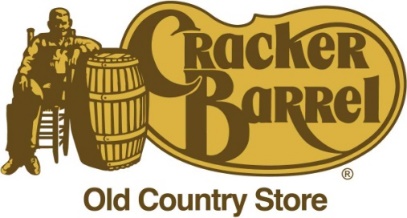 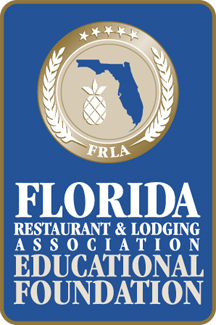            MANAGEMENT COMPETITION                   FRIDAY, MARCH 3Team No.Booth Set UpConceptMenu and CostingLayout and StaffingMarketingCritical ThinkingFeedback289:009:059:159:259:359:459:50129:009:459:059:159:259:359:50169:009:359:459:059:159:2510:00319:009:259:359:459:059:1510:0059:009:159:259:359:459:0510:103610:3510:4010:5011:0011:1011:2011:254410:3511:2010:4010:5011:0011:1011:252210:3511:1011:2010:4010:5011:0011:35310:3511:0011:1011:2010:4010:5011:35710:3510:5011:0011:1011:2010:4011:452412:1012:1512:2512:3512:4512:551:00912:1012:5512:1512:2512:3512:451:002112:1012:4512:5512:1512:2512:351:102912:1012:3512:4512:5512:1512:251:104312:1012:2512:3512:4512:5512:151:20112:202:252:352:452:553:053:20342:203:152:252:352:452:553:20402:203:053:152:252:352:453:30422:202:553:053:152:252:353:30132:202:452:553:053:152:253:40152:202:352:452:553:053:153:40374:054:104:204:304:404:505:05324:055:004:104:204:304:405:0514:054:505:004:104:204:305:15254:054:404:505:004:104:205:15234:054:304:404:505:004:105:25414:054:204:304:404:505:005:25